Youth Winter Basketball League      &  East Side Sports 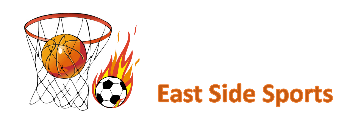 Saturday Afternoon Winter Basketball Leagueat The Providence Country Day School660 Waterman Ave, East Providence, RI, 02914Fun – Instructional – Developmental Grades K – 8, Co-ed Teams in 4 Divisions                      	December  2, 9, 16 	Tryouts 	Grades K – 1	PCD 12:30 pm 	                      	December  2, 9, 16 	Tryouts  	Grades 2 – 3    	PCD 1:30 pm 	                      	December  2, 9, 16 	Tryouts  	Grades 4 – 5	PCD 2:30 pm 	                     	December  2, 9, 16 	Tryouts  	Grades 6 – 8	PCD 3:30 pm 	3 Pre-season “Tryouts”/Practice:  	Saturdays		December 2, 9 and 168 League Games:  		          		Saturdays	     	January 6 – February 24 Registration Fee: $125 for first child, $95 for other sibling—for all 11 weeks             Please use check/money order option to get “Sibling Discount”                      All players will receive a reversible game jerseyName:____________________________________________Grade :_______      Age:_________        Address: ____________________________________________________________________________	      Street					       City		                   State		     ZipParent/Guardian__________________________________________________________________________Best Phone:  ________________Email Address (Please print):_______________________________________Parent volunteer coaches are needed:        ______YES, I am interested in helping as a coach_____________________________________________________________________________Volunteer coach’s Name, Phone and Email   (Please print)To Register visit:  www.1ON1BASKETBALL.COM  or  mail in above Registration & check to:                              Frank Luca           127 Swan Rd.           Smithfield, RI  02917                              Check payable to: One on One BasketballFor more information, visit:	www.1on1basketball.com		          www.eastsidesports.net Or contact:	Frank Luca:    	Frank@1on1basketball.com    401-639-0814	Rick Clarkson:      rick@eastsidesports.net           401-458-5651